Муниципальное бюджетное общеобразовательное учреждениеМорско-Чулекская основная общеобразовательная школаМетодическая разработкана тему: «Семья – это 7я».					Автор разработки: Марченко А.В.,					учитель МБОУ Морско-Чулекская ООШХ. Морской Чулек2024г.	Пояснительная записка1.1. Тематическое направление: духовное и нравственное воспитание;1.2. Тема воспитательного мероприятия и обоснование ее выбора (актуальность): «"Семья - это 7я".	Выбранная тема не случайна. Мир семьи - это мир, где царит любовь, преданность, уважение и самопожертвование. Одним из приоритетных направлений в школьном воспитании, является развитие ценностного отношения к семье у школьников.  От качественной реализации этого направления зависит не только благополучие их будущих семей, но и общества в целом. 	Семья – это важнейший институт социализации личности, исторической трансляции культурных, нравственных ценностей. У каждого человека существует свое представление о семье и семейных отношениях. Именно семья формирует человека, систему его ценностей и взглядов, в ней формируется личность человека. Эта тема на данный момент очень актуальна, она призвана помочь ребятам разобраться, в чем ценность каждой семьи, помочь сформировать взгляд на доверительные взаимоотношения между членами семьи. Класс - большая семья из  ребят. А семья – это начало начал. 1.3. Целевая аудитория воспитательного мероприятия: обучающиеся 6-7-х классов.1.4. Роль и место воспитательного мероприятия в системе классного руководителя (связь с другими мероприятиями, преемственность):Данная методическая разработка, является системой воспитательной работы в школе, которая направлена на реализацию Программы МБОУ Морско-Чулекская ООШ  «Духовно-нравственное воспитание в рамках внеурочной деятельности для учащихся  5-8 классов. 1.5. Цель, задачи и планируемые результаты воспитательного мероприятия: Цели:1. Формирование уважительно отношения к институту семьи вообще и к своей семье, семейным традициям в частности.2. Создание благоприятных условий для развития социально значимых отношений школьников, формирования их ценностных ориентаций: к семье, как главной опоре в жизни человека и источнику его счастья.3. Развитие семейного творчества и сотрудничества семьи и школы, воспитание у учащихся чувства любви и уважения к родителям, гордости за свою семью, сплочение классного коллектива.Задачи:Образовательная:- сформировать чувство любви и гордости к своей семье, уважение к своей семье, товарищам, к родителям, развитие интереса к истории своей семье;- формировать умение коллективной работы.Воспитательная:- воспитывать систему взглядов о семейных традициях;- создать опыт эмоционально-чувственных переживаний обучающихся через использование притчи, чтение текста, инсценировку сценки;Развивающая:- подвести обучающихся к пониманию того, что главное в жизни семьи;- способствовать формированию духовных и нравственных качеств, мировоззрения обучающихся бережного отношения к семейным ценностям и традициям как национально-культурной ценности.Планируемые результаты:- ребята получат знания о ценностях семьи, семейных традициях, что значит для каждого семья, её история;- приобретут чувство любви к семье, ее традициям и семейным ценностям, научаться ценить и сохранять историю своей семьи;- приобретут положительный социальный опыт для личностного развития – быть полезной семье, родной школе, родному поселку, родной стране. 1.6. Форма проведения воспитательного мероприятия и обоснование её выбора:	Опираясь на возрастные особенности обучающихся, для того чтобы мотивировать, воздействовать на эмоциональную сферу обучающихся, активизировать их внимание, я применяла элементы игры и театрализации. Участие ребят в проведении таких форм работы  способствует более полному и яркому выражению обсуждаемой проблемы.1.7. Педагогическая технология /методы/приемы, используемые для достижения планируемых результатов:	При подготовке, организации и проведения мероприятия я использовала и применяла следующие методы и приемы педагогических технологий: репродуктивный (беседа, рассказ), наглядный метод (демонстрация фотографий и рисунков),  дискуссия, информационно-коммуникативные методы.1.8. Ресурсы, необходимые для подготовки и проведения мероприятия (кадровые, методические, материально-технические, информационные и др.)	Для организации и проведения внеклассного мероприятия я использовала ноутбук, раздаточный материал (распечатанный материал для самостоятельной работы), распечатывала традиции и заповеди семьи, фотоматериалы (семейные фотографии детей), рисунки и информацию, подготовленную обучающимися (рассказы о семье, определения о значении слова «Семья» из словарей Ожегова С.И. Ушакова Д.Н.). На классной доске написала: Семья, Ценности семьи, Традиции семьи, нарисовала ромашки. 1.9. Рекомендации по использованию методической разработки в практике работы классных руководителей:	Данная методическая разработка адресована классным руководителям 5-8 – х классов для реализации внеурочной работы по духовно-нравственному воспитанию обучающихся.1.10. Основная часть2. Описание подготовки воспитательного мероприятия:Подготовительный этап:Сформировать группы обучающихся для работы и для подготовки сообщений по темам: «Я и моя семья», «Традиции моей семьи», изучить пословицы и поговорки о семье, выполнить рисунки на тему: «Моя семья - моими глазами».Подготовить и распечатать традиции и заповеди семьи, выполнить заготовки плаката с надписями: Понимание Любовь Уважение Доверие Доброта Забота Помощь Дружба, 7 Я, сделать заготовки из бумаги для проведения рефлексии; подготовить задания для кроссворда.Оформить классную доску.Работа с обучающимися:Распределение на группы, изучение пословиц и поговорок, работа с кроссвордом;Совместная работа по подборке информационного материала для выступления обучающихся.Этапы проведения мероприятия:Вводная часть.Определение темы мероприятия и постановка цели, актуализация.Основная частьСемьяЦенности семьиТрадиции семьиПодведение итогов.Рефлексия.3. Описание проведения воспитательного мероприятия (сценарий и др.)	Федеральные государственные образовательные стандарты общего образования значительное место отводят проблемам воспитания, его целям, условиям, создаваемым в школе для осуществления воспитательной работы и программному обеспечению воспитательного процесса. Согласно требованиям ФГОС ООО, среди личностных, метопредметных и предметных результатов освоения школьниками основной образовательной программы, предлагаемой в общеобразовательной организации, именно личностные результаты являются результатами воспитания, поэтому они призваны «ориентировать образовательный процесс на духовно-нравственное развитие и воспитание школьников». 	Духовно-нравственное развитие и воспитание обучающихся являются первостепенной задачей современной образовательной системы. «Родной край, его история» - писал академик Дмитрий Сергеевич Лихачев – « Основа, на которой только и может осуществляться рост духовной культуры всего общества». Общество лишь тогда способна ставить и решать масштабные национальные задачи, когда у него есть общая система нравственных ориентиров. А есть эти ориентиры там, где хранят уважение к родному языку, к самобытной культуре и к самобытным культурным ценностям, к памяти своих предков, к каждой странице нашей отечественной истории. Ключевую роль в духовно-нравственном сплочении общества отводится образованию. Школа – единственный социальный институт, через который проходят все граждане России. 	Ценности личности, конечно, в первую очередь формируется в семье. Но наиболее системно, последовательно и глубоко духовно-нравственное развитие и воспитание личности происходит в сфере образования. Поэтому именно в школе должна быть сосредоточена не только интеллектуальная, но и духовная, культурная жизнь школьника.	Но воспитание в школе это только одно из направлений формирования личности ребенка, и оно не может быть полноценным без воспитания в семье, так как семья и является тем краеугольным камнем,  на котором закладывается фундамент формирования личности. Недаром в народе есть такая пословица: «Ребенок учится тому, что видит у себя в дому!». 	Указом Президента Российской Федерации от 22.11.2023 N 875  2024 год объявлен Годом семьи. Семья является источником любви, понимания и поддержки, учит детей быть добрыми, честными и справедливыми. «Крепкая семья — это главная ценность в жизни, которая является оплотом любви, мудрости, взаимоуважения, ответственности, преданности друг другу, всегда была и остается опорой государства и общества. Именно в семье человек познает окружающий мир, впитывает духовно-нравственные традиции своего народа, учится любви к Родине и своим близким».Ход мероприятия1. Организационный момент. Вводная часть. 	Учитель: Здравствуйте дети, здравствуйте наши гости. Наше мероприятие, я хочу начать со стихотворения:Любили тебя без особых причин -
За то, что ты — внук,
За то, что ты — сын,
За то, что малыш,
За то, что растёшь,
За то, что на папу и маму похож.
И эта любовь до конца твоих дней -
Останется тайной опорой твоей.2. Определение темы мероприятия и постановка цели, актуализация.Учитель:  Скажите, пожалуйста, где и кто вас так сильно всегда любит?-Ответы учащихся. Учитель:  Правильно это ваши близкие, ваша семья. И сегодня мы проводим с вами мероприятие  под названием “Семья – это 7 я”.3.Основная часть:- Семья – это родные друг другу люди, живущие вместе. Семья с первых минут нашего рождения находится рядом с каждым из нас. Если нам плохо, трудно, если с нами случилось несчастье – кто нас выслушает, поможет, успокоит, даст совет, защитит? Конечно же, родные нам люди: мамы, папы, бабушки, дедушки, братья, сестры – наша семья, самые близкие и дорогие нам люди, наша опора на всю жизнь.- Как вы думаете, почему слово семья состоит из 7 – Я? -А может ответ на этот вопрос нам даст стихотворение.Учитель читает стихи о семье:Как появилось слово “семья”
Когда- то о нем не слыхала земля.
Но Еве сказал перед свадьбой Адам;
Сейчас я тебе семь вопросов задам:
Кто деток родит мне богиня моя?
И Ева тихонько ответила “Я”.
- Кто их воспитает, царица моя?
И Ева покорно ответила: "Я".
- Кто пищу сготовит, о радость моя?
И Ева все также ответила: "Я".
Кто платье сошьет, постирает белье.
Меня приласкает, украсит жилье?
Ответь на вопрос подруга моя..?
- “Я, я, я” - Ева молвила “Я”.
Сказала она знаменитых семь “Я”.
И так на земле появилась семья.Учитель:- Семья – это родные друг другу люди, живущие вместе. Семья с первых минут нашего рождения находится рядом с каждым из нас. Если нам плохо, трудно, если с нами случилось несчастье – кто нас выслушает, поможет, успокоит, даст совет, защитит?Ответы учащихся: мама, папа, бабушка, дедушка, тетя, дядя, брат, сестра.- Конечно же, родные нам люди: мамы, папы, бабушки, дедушки, братья, сестры – наша семья, самые близкие и дорогие нам люди, наша опора на всю жизнь.Учитель:- Ребята, сегодня нам предстоит много интересной работы. И для того, чтобы она была наиболее эффективной, я предлагаю вам разделиться на две команды. Ребята, я предлагаю  вам высказывания из россыпи народной мудрости, объясните, как вы понимаете данные высказывания: (на доске)Где в семье согласие, там и дети хорошо воспитываются!Стать родителями легко. Быть родителями, напротив, трудно. (В.Буш)Отношение к детям – безошибочная мера духовного достоинства человека. (Янка Брыль)Любовь и уважение к родителям без всякого сомнения есть чувство святое. (В.Г.Белинский)Неуважение к предкам есть первый признак безнравственности. (А.С.Пушкин)Любовь к родителям – основа всех добродетелей. (Цицерон)Родителей слушать – горя не знать!Кого в детстве воспитаешь на того в старости и обопрешься!При солнце тепло, при родителях хорошо!Береги отца с матерью: других не найдешьУчитель:- О семье много пословиц и поговорок. Давайте вспомним их. Вам надо поправить то, что будет неверно. (На доске)– Не родись красивой, а родись богатой (счастливой).– Любовь – кольцо, а у кольца нет проблем (начала нет, и нет конца).– У семи нянек дитя в доглядке (без глаза).– Милые бранятся только по пятницам (тешатся).Учитель:- А теперь продолжите пословицу. Делать  мы будем поочереди: сначала команда номер один, затем номер два. И в итоге определим, какая команда более точна. – Гость на пороге – счастье в ... (доме).– Дом без хозяйки ... (сиротка).– Дом вести ... (не бородой трясти).– Яблоко от яблони ... (не далеко падает).– Чем богаты, ... (тем и рады).– В гостях хорошо, ... (а дома лучше).Учитель:- Следующим заданием будет составление  из набора слов, которые вы сейчас получите в конвертах, составьте пословицу. Можно изменять падеж, форму, добавлять предлоги и частицы. (каждой группе)Задания:– Семья, куча, страшна, туча. (Семья в куче – не страшна туча.)– Дети, тягость, радость. (Дети не в тягость, а в радость.)– Дом, вести, рукав, трясти. (Дом вести – не рукавом трясти.)– Семья, клад, лад, не нужен. (Не нужен клад, когда в семье лад.)– Семья, место, душа, вместе. (Когда семья вместе, так и душа на месте.)Учитель:- Ребята, а современная семья - это кто? Ведь эта семья тоже может включать в себя много людей.(Мама, папа, братья, сестры. Самые близкие и родные люди, бабушки и дедушки, прабабушки и прадедушки, а еще есть тети и дяди, а кто-то имеет племянников и племянниц.)- Правильно. И ко всем родственникам нужно относиться с уважением. Ведь это ваши родные люди, ваша семья.И в сегодняшнем цивилизованном мире, хотя нет необходимости поддерживать огонь в очаге, защищаться от диких животных или вручную обрабатывать землю, люди всё равно стремятся держаться вместе, уживаться друг с другом, несмотря на связанные с этим трудности. Человека без семьи трудно считать вполне счастливым.Итак, что же такое семья? (ответы детей)Учитель:- Семья – это малая группа людей, основанная на браке или кровном родстве.- Семья – это сложный организм, недаром же она называется “семь я”. Ведь в семье каждый из нас имеет множество воплощений: я – дочь, мать, сестра, племянница, внучка и т.д.А в ваших семьях кто вы?Блиц-опрос- Кем являются те, кого я буду называть? свекровь (мать мужа).свекор (отец мужа).теща (мать жены).тесть (отец жены).зять (муж дочери).сноха (жена сына).золовка (сестра мужа, жена брата).деверь (брат мужа).шурин (брат жены).свояченица (сестра жены).свояки (женатые на родных сестрах).мачеха (неродная мать).отчим (неродной отец).падчерица (неродной ребенок одному из супругов).Молодцы!Учитель:- Вам нужно разгадать несложный кроссворд на тему родственных отношений. (Каждой группе)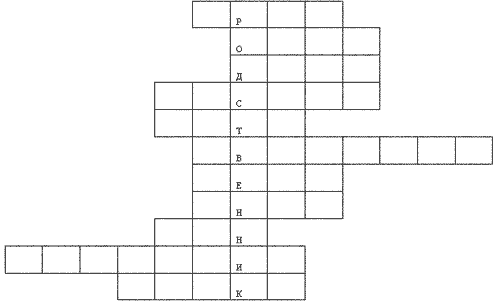 Сын моей матери.Мой родитель.Брат отца или матери.Девочка, которая имеет родителей, как у меня.Та, что дала нам жизнь.“Святая кровь” – мать мужа.Сестра мамы или папы.Сын моего ребенка.Мой наследник.Сын моей сестры или брата.Отец мужа.Учитель:- Вот сколько важных ролей мы выполняем. В каждом из нас можно найти одновременно характерные черты всех наших предков: нос мамин, подбородок бабушкин, характер папин и т.п., а иногда это настоящая взрывчатая смесь. Чтобы лучше познать себя, мы изучаем свою семью, её родословную. Вокруг каждого из нас много родных, с ними мы связаны незримыми ниточками – кровью: бабушки, дедушки, дяди и тети...Учитель:Есть родные, которые моложе, есть и гораздо старше нас. И тот род силен, который предков помнит и чтит. Такой род можно сравнить с большим и крепким деревом, которое имеет глубокие и сильные корни. А если много таких крепких деревьев, то и буря им не страшна. И враг не пройдет сквозь такой лес.Учитель:- А теперь загадка про одну семью. Посчитайте, сколько в ней народу:Задам тебе задачу я.
Послушай, вот моя семья:
Дедуля, бабуля и брат.
У нас порядок в доме, лад
И чистота, а почему?
Две мамы есть у нас в дому.
Два папы, два сыночка,
Сестра, невестка, дочка,
А самый младший – я,
Какая же у нас семья? (7 человек)
Дедушка, бабушка, папа, мама, сын, сестра, 
Папа, мама, сын, невестка, сын, дочь.	Учитель:  следующий  конкурс называется «Устами младенца».  Сейчас я буду зачитывать вам фразы, а вы должны внимательно подумать и догадаться о чем пойдет речь.– Это когда все вместе – мама, папа, бабушка, дедушка. (Семья)– В семье это самое дорогое, ее берегут, передают из поколения в поколение. (Семейная реликвия)– Самый нежный, самый добрый, самый любимый человек для всех людей на Земле. (Мама)– Место, где мы бываем все вместе. (Дом)– Это такое маленькое, пищащее, доставляющее много хлопот, но его все равно любят. (Ребенок)– Она вяжет всем носки и печет самые замечательные пирожки и булочки. (Бабушка)– В них играют все дети. (Игрушки)– Это не человек, но его любят все члены семьи. (Домашнее животное)	Учитель: Что же такое семья? Семья – это не просто родственники, которые живут вместе, это люди, которые сплочены чувствами, интересами, отношением к жизни. Нет ничего дороже семьи.Семья – это то, что мы делим на всех,
Всем понемножку: и слезы и смех,
Взлет и падение, радость, печаль,
Дружбу и ссоры, молчанья печать.
Семья – это то, что с тобою всегда.
Пусть мчатся секунды, недели, года,
Но стены родные, отчий твой дом –
Сердце навеки останется в нем!4.Подведение итогов.Учитель:  Ребята, наше мероприятие подошло к концу. У каждой команды есть лепестки ромашки, из которых вы составите цветок, прикрепив его к доске, но прежде чем  сделать это, напишите на лепестках и сердцевине цветка те слова, которые у вас ассоциируются семьей. Учитель: Вот, что получилось:Первая команда:  Дружба, забота, любовь, сочувствие, помощь, сострадание, праздник. Вторая команда: Уважение, доверие, трудолюбие, помощь, верность, любовь, красота.Учитель: Мы надеемся, что наше сегодняшнее мероприятие прошло не даром, что вы будите с любовью и уважением относиться к родителям, гордиться за свою семью. Ребята, вам сегодняшнее мероприятие было полезным? Что вы узнали нового для себя? ( Ответы детей).
5. РефлексияУчащимся предлагаются вопросы:- Как бы вы назвали сегодняшнее мероприятие?- Что было самым важным на нем?- Зачем мы сегодня обсуждали стихотворение «Семья»?Учитель: Надеюсь, что вам все понравилось.  Благодарю вас за дружную и слаженную работу.  И в завершении я предлагаю всем вместе спеть песню «Взрослые и дети».